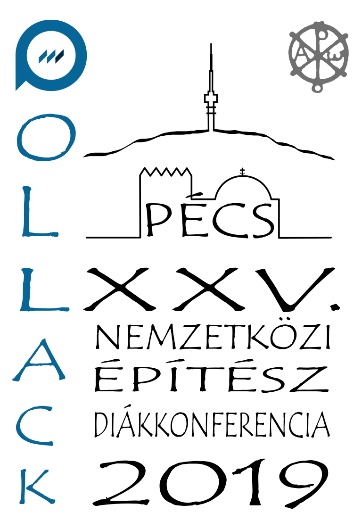 Első napi program2019. április 12. péntek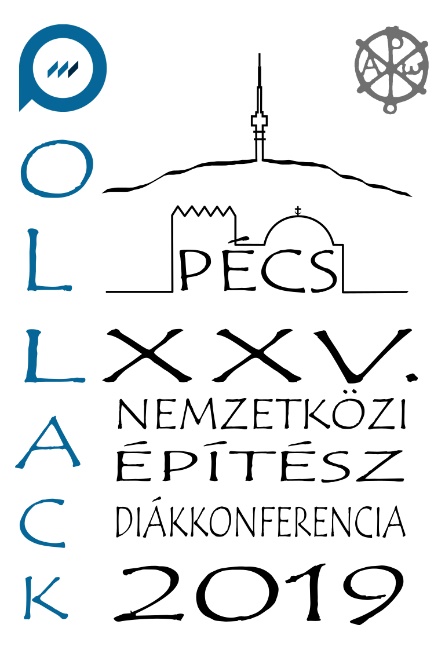 Második napi program2019. április 13. szombat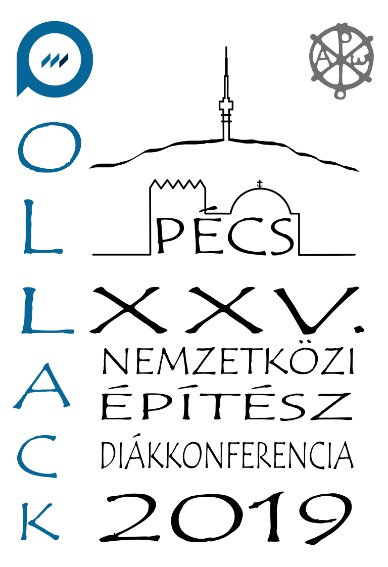 Harmadik napi program2019. április 14. vasárnapSorszámIdőpontProgramrészHelyszín, tartalom1.10:00-11:00Regisztráció, iskola bemutatásaPécsi SZC Pollack, Pécs Batthyány utca 1-3.2.11:30-12:30EBÉDÁllófogadásPécsi SZC Pollack Pécs Batthyány utca 1-3. könyvtár3.Szálláshelyek elfoglalásaFiú kollégium Pécs, Jókai utca 8.Szinbád panzió4.13:10-13:30Séta a megnyitó helyszínéremenetidő 15’ Pollack kollégiumból5.13:30-14:30A konferencia ünnepélyes megnyitójaPalatinus Szálló – Bartók-teremPécs, Király utca 5.6.14:30-17:30Helytörténeti városnézés I.Három csoportban – vezetéssellátogatandó belső terek, kiállítások:1. Pécsi székesegyház2. Ókeresztény emlékek3. Dzsámi4. Városháza, Nick-udvarDévényi 70 kiállítás a Galériában7.18:00-19:00VACSORADiákoknak Pollack kollégium– étteremTanároknak Villány,  Kúria8.19:30-21:30Diákoknak városismereti vetélkedőEsti városnézésSorszámIdőpontProgramrészHelyszín, tartalom1.07:00-07:45REGGELIFiú kollégium Pécs, Jókai utca 8.Szinbád panzió2.08:00-17:30Tanulmányi kirándulás –Baranya megyébenautóbusszalHárom csoportbanlátogatandó helyszínek:1. Szigetvár2. Kórós3. Siklós4. Mohács3.programtól függőenEBÉDSzigetvár, Mohács, SiklósTanulmányi kirándulás –Baranya megyébenautóbusszalHárom csoportbanlátogatandó helyszínek:1. Szigetvár2. Kórós3. Siklós4. Mohács4.19:15-20:15VACSORAFiú kollégium Pécs, Jókai utca 85.20:00-23:00Diákok számára:, diszkóPollack kollégium– kupola 6lTanárok számára:szakmai beszélgetésPollack iskolai nagytanári.SorszámIdőpontProgramrészHelyszín, tartalom1.07:00-07:45REGGELIFiú kollégium Pécs, Jókai utca 8.Szinbád panzió2.07:45-08:15Találkozó a Pollack kollégiumban3.8:30-10:30Indulás a Zsolnay-negyedbeZsolnay-negyed4.9:00-10:30Gyugyi gyűjtemény, Zsolnay Mauzóleum, park5.11:00-12:00PÁLYÁZAT KIÁLLÍTÁSPorta Speciosa Egyesület – Fejünk felett a fedélszékPTE MIK Pécs, Boszorkány út 2. szám6.11:00-12:00PÁLYÁZAT KIÁLLÍTÁSTablópályázat – Földtől az égigPTE MIK7.11:00-12:00Konferencia záróünnepélyPTE MIK8.12:00-13:00EBÉDPTE MIK9.13:00 -Hazautazás